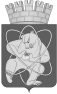 Городской округ«Закрытое административно – территориальное образование  Железногорск Красноярского края»АДМИНИСТРАЦИЯ ЗАТО г. ЖЕЛЕЗНОГОРСКРАСПОРЯЖЕНИЕ22.09.2023                                                                                                  		                         № 565прг. ЖелезногорскО внесении изменений в распоряжение Администрации ЗАТО г.Железногорск от 30.09.2021 № 333пр «Об отнесении объектов муниципального жилищного контроля к категориям риска причинения вреда (ущерба) охраняемым законом ценностям»В соответствии с Федеральным законом от 31.07.2020 № 248-ФЗ «О государственном надзоре и муниципальном контроле в Российской Федерации», Решением Совета депутатов ЗАТО г. Железногорск от 28.09.2021 № 11-114Р «Об утверждении Положения о муниципальном жилищном контроле на территории ЗАТО Железногорск», руководствуясь Уставом ЗАТО Железногорск,1. Внести следующие изменения в распоряжение Администрации ЗАТО г. Железногорск от 30.09.2021 № 333пр «Об отнесении объектов муниципального жилищного контроля к категориям риска причинения вреда (ущерба) охраняемым законом ценностям»:1.1. Приложение к распоряжению изложить в новой редакции согласно приложению к настоящему распоряжению.2. Управлению внутреннего контроля Администрации ЗАТО г. Железногорск (В.Г. Винокурова) довести настоящее распоряжение до сведения населения через газету «Город и горожане».3. Отделу общественных связей Администрации ЗАТО г. Железногорск (И.С. Архипова) разместить настоящее распоряжение на официальном сайте Администрации ЗАТО г. Железногорск в информационно-телекоммуникационной сети «Интернет».4. Контроль над исполнением настоящего распоряжения возложить на первого заместителя Главы ЗАТО г. Железногорск по жилищно-коммунальному хозяйству Р.И. Вычужанина.5. Настоящее распоряжение вступает в силу с момента его подписания.Глава ЗАТО г. Железногорск                                                          Д.М. ЧернятинПриложение к распоряжению Администрации ЗАТО  г. Железногорскот 22.09.2023 № 565 прПриложение к распоряжению Администрации ЗАТО г. Железногорскот 30.09.2021 № 333прПеречень объектов муниципального жилищного контроля в отношении которых должны соблюдаться обязательные требования, предъявляемые к контролируемым лицам, осуществляющим деятельность, действия (бездействие)№ п/пМестонахождениеКатегория рискаКрасноярский край, ЗАТО Железногорск, г.Железногорск, ул. 60 лет ВЛКСМ, дом № 4умеренныйКрасноярский край, ЗАТО Железногорск, г.Железногорск, ул. 60 лет ВЛКСМ, дом № 6умеренныйКрасноярский край, ЗАТО Железногорск, г.Железногорск, ул. 60 лет ВЛКСМ, дом № 8среднийКрасноярский край, ЗАТО Железногорск, г.Железногорск, ул. 60 лет ВЛКСМ, дом № 16среднийКрасноярский край, ЗАТО Железногорск, г.Железногорск, ул. 60 лет ВЛКСМ, дом № 20низкийКрасноярский край, ЗАТО Железногорск, г.Железногорск, ул. 60 лет ВЛКСМ, дом № 22среднийКрасноярский край, ЗАТО Железногорск, г.Железногорск, ул. 60 лет ВЛКСМ, дом № 24низкийКрасноярский край, ЗАТО Железногорск, г.Железногорск, ул. 60 лет ВЛКСМ, дом № 26низкийКрасноярский край, ЗАТО Железногорск, г.Железногорск, ул. 60 лет ВЛКСМ, дом № 28среднийКрасноярский край, ЗАТО Железногорск, г.Железногорск, ул. 60 лет ВЛКСМ, дом № 30среднийКрасноярский край, ЗАТО Железногорск, г.Железногорск, ул. 60 лет ВЛКСМ, дом № 38низкийКрасноярский край, ЗАТО Железногорск, г.Железногорск, ул. 60 лет ВЛКСМ, дом № 42среднийКрасноярский край, ЗАТО Железногорск, г.Железногорск, ул. 60 лет ВЛКСМ, дом № 52умеренныйКрасноярский край, ЗАТО Железногорск, г.Железногорск, ул. 60 лет ВЛКСМ, дом № 66среднийКрасноярский край, ЗАТО Железногорск, г.Железногорск, ул. 60 лет ВЛКСМ, дом № 74умеренныйКрасноярский край, ЗАТО Железногорск, г.Железногорск, ул. 60 лет ВЛКСМ, дом № 82умеренныйКрасноярский край, ЗАТО Железногорск, г.Железногорск, ул. 60 лет ВЛКСМ, дом № 84среднийКрасноярский край, ЗАТО Железногорск, г.Железногорск, ул. Андреева, дом № 2среднийКрасноярский край, ЗАТО Железногорск, г.Железногорск, ул. Андреева, дом № 16среднийКрасноярский край, ЗАТО Железногорск, г.Железногорск, ул. Андреева, дом № 29умеренныйКрасноярский край, ЗАТО Железногорск, г.Железногорск, ул. Андреева, дом № 29АсреднийКрасноярский край, ЗАТО Железногорск, г.Железногорск, ул. Андреева, дом № 33АсреднийКрасноярский край, ЗАТО Железногорск, г.Железногорск, ул. Белорусская, дом № 28АнизкийКрасноярский край, ЗАТО Железногорск, г.Железногорск, ул. Белорусская, дом № 30БнизкийКрасноярский край, ЗАТО Железногорск, г.Железногорск, ул. Белорусская, дом № 34среднийКрасноярский край, ЗАТО Железногорск, г.Железногорск, ул. Белорусская, дом № 36среднийКрасноярский край, ЗАТО Железногорск, г.Железногорск, ул. Белорусская, дом № 38среднийКрасноярский край, ЗАТО Железногорск, г.Железногорск, ул. Белорусская, дом № 44среднийКрасноярский край, ЗАТО Железногорск, г.Железногорск, ул. Белорусская, дом № 45среднийКрасноярский край, ЗАТО Железногорск, г.Железногорск, ул. Белорусская, дом № 46среднийКрасноярский край, ЗАТО Железногорск, г.Железногорск, ул. Белорусская, дом № 47среднийКрасноярский край, ЗАТО Железногорск, г.Железногорск, ул. Белорусская, дом № 48среднийКрасноярский край, ЗАТО Железногорск, г.Железногорск, ул. Белорусская, дом № 49среднийКрасноярский край, ЗАТО Железногорск, г.Железногорск, ул. Белорусская, дом № 49АсреднийКрасноярский край, ЗАТО Железногорск, г.Железногорск, ул. Белорусская, дом № 49БсреднийКрасноярский край, ЗАТО Железногорск, г.Железногорск, ул. Белорусская, дом № 50среднийКрасноярский край, ЗАТО Железногорск, г.Железногорск, ул. Белорусская, дом № 51среднийКрасноярский край, ЗАТО Железногорск, г.Железногорск, ул. Белорусская, дом № 52среднийКрасноярский край, ЗАТО Железногорск, пос.Подгорный, ул. Боровая, дом № 1среднийКрасноярский край, ЗАТО Железногорск, пос.Подгорный, ул. Боровая, дом № 3среднийКрасноярский край, ЗАТО Железногорск, пос.Подгорный, ул. Боровая, дом № 3АсреднийКрасноярский край, ЗАТО Железногорск, пос.Подгорный, ул. Боровая, дом № 17среднийКрасноярский край, ЗАТО Железногорск, пос.Подгорный, ул. Боровая, дом № 17АсреднийКрасноярский край, ЗАТО Железногорск, г.Железногорск, ул. Восточная, дом № 1низкийКрасноярский край, ЗАТО Железногорск, г.Железногорск, ул. Восточная, дом № 7среднийКрасноярский край, ЗАТО Железногорск, г.Железногорск, ул. Восточная, дом № 11умеренныйКрасноярский край, ЗАТО Железногорск, г.Железногорск, ул. Восточная, дом № 13умеренныйКрасноярский край, ЗАТО Железногорск, г.Железногорск, ул. Восточная, дом № 17среднийКрасноярский край, ЗАТО Железногорск, г.Железногорск, ул. Восточная, дом № 19низкийКрасноярский край, ЗАТО Железногорск, г.Железногорск, ул. Восточная, дом № 21среднийКрасноярский край, ЗАТО Железногорск, г.Железногорск, ул. Восточная, дом № 23низкийКрасноярский край, ЗАТО Железногорск, г.Железногорск, ул. Восточная, дом № 27среднийКрасноярский край, ЗАТО Железногорск, г.Железногорск, ул. Восточная, дом № 31среднийКрасноярский край, ЗАТО Железногорск, г.Железногорск, ул. Восточная, дом № 37умеренныйКрасноярский край, ЗАТО Железногорск, г.Железногорск, ул. Восточная, дом № 39среднийКрасноярский край, ЗАТО Железногорск, г.Железногорск, ул. Восточная, дом № 41среднийКрасноярский край, ЗАТО Железногорск, г.Железногорск, ул. Восточная, дом № 43низкийКрасноярский край, ЗАТО Железногорск, г.Железногорск, ул. Восточная, дом № 45среднийКрасноярский край, ЗАТО Железногорск, г.Железногорск, ул. Восточная, дом № 47умеренныйКрасноярский край, ЗАТО Железногорск, г.Железногорск, ул. Восточная, дом № 49низкийКрасноярский край, ЗАТО Железногорск, г.Железногорск, ул. Восточная, дом № 53среднийКрасноярский край, ЗАТО Железногорск, г.Железногорск, ул. Восточная, дом № 55среднийКрасноярский край, ЗАТО Железногорск, г.Железногорск, ул. Восточная, дом № 56среднийКрасноярский край, ЗАТО Железногорск, г.Железногорск, ул. Восточная, дом № 57низкийКрасноярский край, ЗАТО Железногорск, г.Железногорск, ул. Восточная, дом № 58низкийКрасноярский край, ЗАТО Железногорск, г.Железногорск, ул. Восточная, дом № 60низкийКрасноярский край, ЗАТО Железногорск, г.Железногорск, ул. Восточная, дом № 62низкийКрасноярский край, ЗАТО Железногорск, пос. Новый Путь, ул. Гагарина, дом № 2среднийКрасноярский край, ЗАТО Железногорск, пос. Новый Путь, ул. Гагарина, дом № 6среднийКрасноярский край, ЗАТО Железногорск, пос. Новый Путь, ул. Гагарина, дом № 12среднийКрасноярский край, ЗАТО Железногорск, пос. Новый Путь, ул. Гагарина, дом № 16среднийКрасноярский край, ЗАТО Железногорск, г.Железногорск, ул. Григорьева, дом № 6среднийКрасноярский край, ЗАТО Железногорск, г.Железногорск, ул. Загородная, дом № 3низкийКрасноярский край, ЗАТО Железногорск, г.Железногорск, ул. Загородная, дом № 4низкийКрасноярский край, ЗАТО Железногорск, г.Железногорск, ул. Загородная, дом № 5низкийКрасноярский край, ЗАТО Железногорск, г.Железногорск, ул. Загородная, дом № 6низкийКрасноярский край, ЗАТО Железногорск, г.Железногорск, ул. Калинина, дом № 13среднийКрасноярский край, ЗАТО Железногорск, г.Железногорск, ул. Калинина, дом № 18среднийКрасноярский край, ЗАТО Железногорск, г.Железногорск, ул. Калинина, дом № 22среднийКрасноярский край, ЗАТО Железногорск, г.Железногорск, ул. Калинина, дом № 24среднийКрасноярский край, ЗАТО Железногорск, г.Железногорск, ул. Калинина, дом № 26среднийКрасноярский край, ЗАТО Железногорск, г.Железногорск, ул. Калинина, дом № 32среднийКрасноярский край, ЗАТО Железногорск, г.Железногорск, ул. Кирова, дом № 6умеренныйКрасноярский край, ЗАТО Железногорск, г.Железногорск, ул. Кирова, дом № 8среднийКрасноярский край, ЗАТО Железногорск, г.Железногорск, ул. Кирова, дом № 10среднийКрасноярский край, ЗАТО Железногорск, г.Железногорск, ул. Кирова, дом № 10АсреднийКрасноярский край, ЗАТО Железногорск, г.Железногорск, ул. Кирова, дом № 12умеренныйКрасноярский край, ЗАТО Железногорск, г.Железногорск, ул. Кирова, дом № 14среднийКрасноярский край, ЗАТО Железногорск, г.Железногорск, ул. Кирова, дом № 16умеренныйКрасноярский край, ЗАТО Железногорск, пос.Подгорный, ул. Кировская, дом № 9АсреднийКрасноярский край, ЗАТО Железногорск, пос.Подгорный, ул. Кировская, дом № 11БсреднийКрасноярский край, ЗАТО Железногорск, пос.Подгорный, ул. Кировская, дом № 13среднийКрасноярский край, ЗАТО Железногорск, пос.Подгорный, ул. Кировская, дом № 13АсреднийКрасноярский край, ЗАТО Железногорск, пос.Подгорный, ул. Кировская, дом № 15среднийКрасноярский край, ЗАТО Железногорск, пос.Подгорный, ул. Кировская, дом № 17среднийКрасноярский край, ЗАТО Железногорск, пос.Подгорный, ул. Кировская, дом № 19среднийКрасноярский край, ЗАТО Железногорск, г.Железногорск, ул. Комсомольская, дом № 1среднийКрасноярский край, ЗАТО Железногорск, г.Железногорск, ул. Комсомольская, дом № 3низкийКрасноярский край, ЗАТО Железногорск, г.Железногорск, ул. Комсомольская, дом № 5низкийКрасноярский край, ЗАТО Железногорск, г.Железногорск, ул. Комсомольская, дом № 6низкийКрасноярский край, ЗАТО Железногорск, г.Железногорск, ул. Комсомольская, дом № 7АнизкийКрасноярский край, ЗАТО Железногорск, г.Железногорск, ул. Комсомольская, дом № 10среднийКрасноярский край, ЗАТО Железногорск, г.Железногорск, ул. Комсомольская, дом № 15среднийКрасноярский край, ЗАТО Железногорск, г.Железногорск, ул. Комсомольская, дом № 16среднийКрасноярский край, ЗАТО Железногорск, г.Железногорск, ул. Комсомольская, дом № 19АсреднийКрасноярский край, ЗАТО Железногорск, г.Железногорск, ул. Комсомольская, дом № 23среднийКрасноярский край, ЗАТО Железногорск, г.Железногорск, ул. Комсомольская, дом № 26среднийКрасноярский край, ЗАТО Железногорск, г.Железногорск, ул. Комсомольская, дом № 27среднийКрасноярский край, ЗАТО Железногорск, г.Железногорск, ул. Комсомольская, дом № 29среднийКрасноярский край, ЗАТО Железногорск, г.Железногорск, ул. Комсомольская, дом № 30среднийКрасноярский край, ЗАТО Железногорск, г.Железногорск, ул. Комсомольская, дом № 33умеренныйКрасноярский край, ЗАТО Железногорск, г.Железногорск, ул. Комсомольская, дом № 34среднийКрасноярский край, ЗАТО Железногорск, г.Железногорск, ул. Комсомольская, дом № 36среднийКрасноярский край, ЗАТО Железногорск, г.Железногорск, ул. Комсомольская, дом № 37среднийКрасноярский край, ЗАТО Железногорск, г.Железногорск, ул. Комсомольская, дом № 38среднийКрасноярский край, ЗАТО Железногорск, г.Железногорск, ул. Комсомольская, дом № 39среднийКрасноярский край, ЗАТО Железногорск, г.Железногорск, ул. Комсомольская, дом № 44среднийКрасноярский край, ЗАТО Железногорск, г.Железногорск, ул. Комсомольская, дом № 45среднийКрасноярский край, ЗАТО Железногорск, г.Железногорск, ул. Комсомольская, дом № 48среднийКрасноярский край, ЗАТО Железногорск, г.Железногорск, ул. Комсомольская, дом № 50среднийКрасноярский край, ЗАТО Железногорск, г.Железногорск, ул. Комсомольская, дом № 54среднийКрасноярский край, ЗАТО Железногорск, г.Железногорск, ул. Комсомольская, дом № 56среднийКрасноярский край, ЗАТО Железногорск, г.Железногорск, ул. Королева, дом № 5среднийКрасноярский край, ЗАТО Железногорск, г.Железногорск, ул. Королева, дом № 7среднийКрасноярский край, ЗАТО Железногорск, г.Железногорск, ул. Королева, дом № 8среднийКрасноярский край, ЗАТО Железногорск, г.Железногорск, ул. Королева, дом № 9низкийКрасноярский край, ЗАТО Железногорск, г.Железногорск, ул. Королева, дом № 10умеренныйКрасноярский край, ЗАТО Железногорск, г.Железногорск, ул. Королева, дом № 11среднийКрасноярский край, ЗАТО Железногорск, г.Железногорск, ул. Королева, дом № 12среднийКрасноярский край, ЗАТО Железногорск, г.Железногорск, ул. Королева, дом № 13среднийКрасноярский край, ЗАТО Железногорск, г.Железногорск, ул. Королева, дом № 14среднийКрасноярский край, ЗАТО Железногорск, г.Железногорск, ул. Королева, дом № 15среднийКрасноярский край, ЗАТО Железногорск, г.Железногорск, ул. Крупской, дом № 4среднийКрасноярский край, ЗАТО Железногорск, г.Железногорск, ул. Крупской, дом № 5умеренныйКрасноярский край, ЗАТО Железногорск, г.Железногорск, ул. Крупской, дом № 6среднийКрасноярский край, ЗАТО Железногорск, г.Железногорск, ул. Крупской, дом № 10умеренныйКрасноярский край, ЗАТО Железногорск, г.Железногорск, пр-кт Курчатова, дом № 2среднийКрасноярский край, ЗАТО Железногорск, г.Железногорск, пр-кт Курчатова, дом № 4среднийКрасноярский край, ЗАТО Железногорск, г.Железногорск, пр-кт Курчатова, дом № 8умеренныйКрасноярский край, ЗАТО Железногорск, г.Железногорск, пр-кт Курчатова, дом № 10умеренныйКрасноярский край, ЗАТО Железногорск, г.Железногорск, пр-кт Курчатова, дом № 10АсреднийКрасноярский край, ЗАТО Железногорск, г.Железногорск, пр-кт Курчатова, дом № 12умеренныйКрасноярский край, ЗАТО Железногорск, г.Железногорск, пр-кт Курчатова, дом № 14среднийКрасноярский край, ЗАТО Железногорск, г.Железногорск, пр-кт Курчатова, дом № 16среднийКрасноярский край, ЗАТО Железногорск, г.Железногорск, пр-кт Курчатова, дом № 18среднийКрасноярский край, ЗАТО Железногорск, г.Железногорск, пр-кт Курчатова, дом № 20умеренныйКрасноярский край, ЗАТО Железногорск, г.Железногорск, пр-кт Курчатова, дом № 22низкийКрасноярский край, ЗАТО Железногорск, г.Железногорск, пр-кт Курчатова, дом № 24умеренныйКрасноярский край, ЗАТО Железногорск, г.Железногорск, пр-кт Курчатова, дом № 26среднийКрасноярский край, ЗАТО Железногорск, г.Железногорск, пр-кт Курчатова, дом № 28среднийКрасноярский край, ЗАТО Железногорск, г.Железногорск, пр-кт Курчатова, дом № 30низкийКрасноярский край, ЗАТО Железногорск, г.Железногорск, пр-кт Курчатова, дом № 32среднийКрасноярский край, ЗАТО Железногорск, г.Железногорск, пр-кт Курчатова, дом № 34умеренныйКрасноярский край, ЗАТО Железногорск, г.Железногорск, пр-кт Курчатова, дом № 36умеренныйКрасноярский край, ЗАТО Железногорск, г.Железногорск, пр-кт Курчатова, дом № 38среднийКрасноярский край, ЗАТО Железногорск, г.Железногорск, пр-кт Курчатова, дом № 48низкийКрасноярский край, ЗАТО Железногорск, г.Железногорск, пр-кт Курчатова, дом № 50умеренныйКрасноярский край, ЗАТО Железногорск, г.Железногорск, пр-кт Курчатова, дом № 52среднийКрасноярский край, ЗАТО Железногорск, г.Железногорск, пр-кт Курчатова, дом № 62среднийКрасноярский край, ЗАТО Железногорск, г.Железногорск, пр-кт Курчатова, дом № 64среднийКрасноярский край, ЗАТО Железногорск, г.Железногорск, пр-кт Курчатова, дом № 66среднийКрасноярский край, ЗАТО Железногорск, г.Железногорск, пр-кт Курчатова, дом № 68среднийКрасноярский край, ЗАТО Железногорск, г.Железногорск, пр-кт Курчатова, дом № 70среднийКрасноярский край, ЗАТО Железногорск, г.Железногорск, ул. Ленина, дом № 5среднийКрасноярский край, ЗАТО Железногорск, г.Железногорск, ул. Ленина, дом № 10низкийКрасноярский край, ЗАТО Железногорск, г.Железногорск, ул. Ленина, дом № 12АсреднийКрасноярский край, ЗАТО Железногорск, г.Железногорск, ул. Ленина, дом № 16среднийКрасноярский край, ЗАТО Железногорск, г.Железногорск, ул. Ленина, дом № 19среднийКрасноярский край, ЗАТО Железногорск, г.Железногорск, ул. Ленина, дом № 25низкийКрасноярский край, ЗАТО Железногорск, г.Железногорск, ул. Ленина, дом № 26среднийКрасноярский край, ЗАТО Железногорск, г.Железногорск, ул. Ленина, дом № 27среднийКрасноярский край, ЗАТО Железногорск, г.Железногорск, ул. Ленина, дом № 33среднийКрасноярский край, ЗАТО Железногорск, г.Железногорск, ул. Ленина, дом № 35среднийКрасноярский край, ЗАТО Железногорск, г.Железногорск, ул. Ленина, дом № 41среднийКрасноярский край, ЗАТО Железногорск, г.Железногорск, ул. Ленина, дом № 43среднийКрасноярский край, ЗАТО Железногорск, г.Железногорск, ул. Ленина, дом № 44АсреднийКрасноярский край, ЗАТО Железногорск, г.Железногорск, ул. Ленина, дом № 45среднийКрасноярский край, ЗАТО Железногорск, г.Железногорск, ул. Ленина, дом № 47среднийКрасноярский край, ЗАТО Железногорск, г.Железногорск, ул. Ленина, дом № 47АсреднийКрасноярский край,  ЗАТО Железногорск, г.Железногорск, ул. Ленина, дом № 49среднийКрасноярский край, ЗАТО Железногорск, г.Железногорск, ул. Ленина, дом № 51среднийКрасноярский край, ЗАТО Железногорск, г.Железногорск, ул. Ленина, дом № 55среднийКрасноярский край, ЗАТО Железногорск, г.Железногорск, ул. Ленина, дом № 57среднийКрасноярский край, ЗАТО Железногорск, г.Железногорск, пр-кт Ленинградский, дом № 5умеренныйКрасноярский край, ЗАТО Железногорск, г.Железногорск, пр-кт Ленинградский, дом № 9умеренныйКрасноярский край, ЗАТО Железногорск, г.Железногорск, пр-кт Ленинградский, дом № 11умеренныйКрасноярский край, ЗАТО Железногорск, г.Железногорск, пр-кт Ленинградский, дом № 12среднийКрасноярский край, ЗАТО Железногорск, г.Железногорск, пр-кт Ленинградский, дом № 14среднийКрасноярский край, ЗАТО Железногорск, г.Железногорск, пр-кт Ленинградский, дом № 16низкийКрасноярский край, ЗАТО Железногорск, г.Железногорск, пр-кт Ленинградский, дом № 18низкийКрасноярский край, ЗАТО Железногорск, г.Железногорск, пр-кт Ленинградский, дом № 20низкийКрасноярский край, ЗАТО Железногорск, г.Железногорск, пр-кт Ленинградский, дом № 21среднийКрасноярский край, ЗАТО Железногорск, г.Железногорск, пр-кт Ленинградский, дом № 22низкийКрасноярский край, ЗАТО Железногорск, г.Железногорск, пр-кт Ленинградский, дом № 24низкийКрасноярский край, ЗАТО Железногорск, г.Железногорск, пр-кт Ленинградский, дом № 26, стр. 1низкийКрасноярский край, ЗАТО Железногорск, г.Железногорск, пр-кт Ленинградский, дом № 27низкийКрасноярский край, ЗАТО Железногорск, г.Железногорск, пр-кт Ленинградский, дом № 29среднийКрасноярский край, ЗАТО Железногорск, г.Железногорск, пр-кт Ленинградский, дом № 31среднийКрасноярский край, ЗАТО Железногорск, г.Железногорск, пр-кт Ленинградский, дом № 33среднийКрасноярский край, ЗАТО Железногорск, г.Железногорск, пр-кт Ленинградский, дом № 41среднийКрасноярский край, ЗАТО Железногорск, г.Железногорск, пр-кт Ленинградский, дом № 45среднийКрасноярский край, ЗАТО Железногорск, г.Железногорск, пр-кт Ленинградский, дом № 49умеренныйКрасноярский край, ЗАТО Железногорск, г.Железногорск, пр-кт Ленинградский, дом № 59низкийКрасноярский край, ЗАТО Железногорск, г.Железногорск, пр-кт Ленинградский, дом № 65умеренныйКрасноярский край, ЗАТО Железногорск, г.Железногорск, пр-кт Ленинградский, дом № 67среднийКрасноярский край, ЗАТО Железногорск, г.Железногорск, пр-кт Ленинградский, дом № 69низкийКрасноярский край, ЗАТО Железногорск, г.Железногорск, пр-кт Ленинградский, дом № 93низкийКрасноярский край, ЗАТО Железногорск, г.Железногорск, пр-кт Ленинградский, дом № 101низкийКрасноярский край, ЗАТО Железногорск, г.Железногорск, пр-кт Ленинградский, дом № 105низкийКрасноярский край, ЗАТО Железногорск, г.Железногорск, пр-кт Ленинградский, дом № 107низкийКрасноярский край, ЗАТО Железногорск, г.Железногорск, пр-кт Ленинградский, дом № 109низкийКрасноярский край, ЗАТО Железногорск, г.Железногорск, пр-кт Ленинградский, дом № 111низкийКрасноярский край, ЗАТО Железногорск, пос.Подгорный, ул. Лесная, дом № 3среднийКрасноярский край, ЗАТО Железногорск, пос.Подгорный, ул. Лесная, дом № 4среднийКрасноярский край, ЗАТО Железногорск, пос.Подгорный, ул. Лесная, дом № 12среднийКрасноярский край, ЗАТО Железногорск, пос.Подгорный, ул. Лесная, дом № 14среднийКрасноярский край, ЗАТО Железногорск, пос.Подгорный, ул. Лесная, дом № 15среднийКрасноярский край, ЗАТО Железногорск, пос. Додоново, ул. Луговая, дом № 5среднийКрасноярский край, ЗАТО Железногорск, пос. Новый Путь, ул. Майская, дом № 23среднийКрасноярский край, ЗАТО Железногорск, г.Железногорск, ул. Малая Садовая, дом № 2среднийКрасноярский край, ЗАТО Железногорск, г.Железногорск, ул. Малая Садовая, дом № 4среднийКрасноярский край, ЗАТО Железногорск, г.Железногорск, ул. Малая Садовая, дом № 6среднийКрасноярский край, ЗАТО Железногорск, г.Железногорск, ул. Малая Садовая, дом № 8среднийКрасноярский край, ЗАТО Железногорск, г.Железногорск, ул. Малая Садовая, дом № 10среднийКрасноярский край, ЗАТО Железногорск, г.Железногорск, ул. Маяковского, дом № 4АсреднийКрасноярский край, ЗАТО Железногорск, г.Железногорск, ул. Маяковского, дом № 4БсреднийКрасноярский край, ЗАТО Железногорск, г.Железногорск, ул. Маяковского, дом № 5среднийКрасноярский край, ЗАТО Железногорск, г.Железногорск, ул. Маяковского, дом № 12среднийКрасноярский край, ЗАТО Железногорск, г.Железногорск, ул. Маяковского, дом № 13среднийКрасноярский край, ЗАТО Железногорск, г.Железногорск, ул. Маяковского, дом № 14среднийКрасноярский край, ЗАТО Железногорск, г.Железногорск, ул. Маяковского, дом № 16низкийКрасноярский край, ЗАТО Железногорск, г.Железногорск, ул. Маяковского, дом № 17БсреднийКрасноярский край, ЗАТО Железногорск, г.Железногорск, ул. Маяковского, дом № 19АсреднийКрасноярский край, ЗАТО Железногорск, г.Железногорск, ул. Маяковского, дом № 22среднийКрасноярский край, ЗАТО Железногорск, г.Железногорск, ул. Маяковского, дом № 24среднийКрасноярский край, ЗАТО Железногорск, пос.Подгорный, ул. Мира, дом № 5среднийКрасноярский край, ЗАТО Железногорск, пос.Подгорный, ул. Мира, дом № 6АсреднийКрасноярский край, ЗАТО Железногорск, пос.Подгорный, ул. Мира, дом № 10среднийКрасноярский край, ЗАТО Железногорск, г.Железногорск, проезд Мира, дом № 4низкийКрасноярский край, ЗАТО Железногорск, г.Железногорск, проезд Мира, дом № 17низкийКрасноярский край, ЗАТО Железногорск, г.Железногорск, проезд Мира, дом № 21умеренныйКрасноярский край, ЗАТО Железногорск, г.Железногорск, проезд Мира, дом № 23низкийКрасноярский край, ЗАТО Железногорск, г.Железногорск, проезд Мира, дом № 25низкийКрасноярский край, ЗАТО Железногорск, г.Железногорск, ул. Молодежная, дом № 9среднийКрасноярский край, ЗАТО Железногорск, г.Железногорск, ул. Молодежная, дом № 9АсреднийКрасноярский край, ЗАТО Железногорск, г.Железногорск, ул. Молодежная, дом № 13умеренныйКрасноярский край, ЗАТО Железногорск, г.Железногорск, ул. Молодежная, дом № 15среднийКрасноярский край, ЗАТО Железногорск, г.Железногорск, ул. Молодежная, дом № 15АсреднийКрасноярский край, ЗАТО Железногорск, дер. Шивера, ул. Новая, дом № 4среднийКрасноярский край, ЗАТО Железногорск, дер. Шивера, ул. Новая, дом № 10среднийКрасноярский край, ЗАТО Железногорск, дер. Шивера, ул. Новая, дом № 12среднийКрасноярский край, ЗАТО Железногорск, пос. Додоново, ул. Новоселов, дом № 2среднийКрасноярский край, ЗАТО Железногорск, г.Железногорск, ул. Октябрьская, дом № 17низкийКрасноярский край, ЗАТО Железногорск, г.Железногорск, ул. Октябрьская, дом № 21низкийКрасноярский край, ЗАТО Железногорск, г.Железногорск, ул. Октябрьская, дом № 23умеренныйКрасноярский край, ЗАТО Железногорск, г.Железногорск, ул. Октябрьская, дом № 29среднийКрасноярский край, ЗАТО Железногорск, г.Железногорск, ул. Октябрьская, дом № 36умеренныйКрасноярский край, ЗАТО Железногорск, г.Железногорск, ул. Октябрьская, дом № 37умеренныйКрасноярский край, ЗАТО Железногорск, г.Железногорск, ул. Октябрьская, дом № 39умеренныйКрасноярский край, ЗАТО Железногорск, г.Железногорск, ул. Октябрьская, дом № 42среднийКрасноярский край, ЗАТО Железногорск, г.Железногорск, ул. Октябрьская, дом № 45низкийКрасноярский край, ЗАТО Железногорск, г.Железногорск, ул. Парковая, дом № 4среднийКрасноярский край, ЗАТО Железногорск, г.Железногорск, ул. Парковая, дом № 10среднийКрасноярский край, ЗАТО Железногорск, г.Железногорск, ул. Парковая, дом № 14среднийКрасноярский край, ЗАТО Железногорск, г.Железногорск, ул. Парковая, дом № 18среднийКрасноярский край, ЗАТО Железногорск, г.Железногорск, ул. Парковая, д. 22низкийКрасноярский край, ЗАТО Железногорск, пос. Додоново, ул. Полевая, дом № 18среднийКрасноярский край, ЗАТО Железногорск, пос. Додоново, ул. Полевая, дом № 19среднийКрасноярский край, ЗАТО Железногорск, пос. Додоново, ул. Полевая, дом № 20низкийКрасноярский край, ЗАТО Железногорск, пос. Додоново, ул. Полевая, дом № 20АнизкийКрасноярский край, ЗАТО Железногорск, пос. Додоново, ул. Полевая, дом № 21низкийКрасноярский край, ЗАТО Железногорск, г.Железногорск, ул. Поселковая, дом № 26среднийКрасноярский край, ЗАТО Железногорск, г.Железногорск, ул. Поселковая, дом № 27среднийКрасноярский край, ЗАТО Железногорск, г.Железногорск, ул. Поселковая, дом № 28среднийКрасноярский край, ЗАТО Железногорск, г.Железногорск, ул. Поселковая, дом № 29среднийКрасноярский край, ЗАТО Железногорск, г.Железногорск, ул. Поселковая, дом № 30среднийКрасноярский край, ЗАТО Железногорск, г.Железногорск, ул. Поселковая, дом № 31среднийКрасноярский край, ЗАТО Железногорск, г.Железногорск, ул. Поселковая, дом № 33среднийКрасноярский край, ЗАТО Железногорск, г.Железногорск, ул. Поселковая, дом № 35среднийКрасноярский край, ЗАТО Железногорск, г.Железногорск, ул. Поселковая, дом № 37среднийКрасноярский край, ЗАТО Железногорск, г.Железногорск, ул. Поселковая, дом № 45среднийКрасноярский край, ЗАТО Железногорск, г.Железногорск, ул. Поселковая, дом № 47среднийКрасноярский край, ЗАТО Железногорск, г.Железногорск, ул. Поселковая, дом № 49среднийКрасноярский край, ЗАТО Железногорск, г.Железногорск, Поселковый проезд, дом № 3среднийКрасноярский край, ЗАТО Железногорск, г.Железногорск, Поселковый проезд, дом № 4среднийКрасноярский край, ЗАТО Железногорск, г.Железногорск, Поселковый проезд, дом № 5среднийКрасноярский край, ЗАТО Железногорск, г.Железногорск, Поселковый проезд, дом № 6среднийКрасноярский край, ЗАТО Железногорск, г.Железногорск, Поселковый проезд, дом № 10среднийКрасноярский край, ЗАТО Железногорск, г.Железногорск, Поселковый проезд, дом № 12среднийКрасноярский край, ЗАТО Железногорск, г.Железногорск, Поселковый проезд, дом № 16среднийКрасноярский край, ЗАТО Железногорск, г.Железногорск, Поселковый проезд, дом № 18среднийКрасноярский край, ЗАТО Железногорск, г.Железногорск, Поселковый проезд, дом № 20среднийКрасноярский край, ЗАТО Железногорск, г.Железногорск, Поселковый проезд, дом № 24среднийКрасноярский край, ЗАТО Железногорск, г.Железногорск, ул. Пушкина, дом № 21среднийКрасноярский край, ЗАТО Железногорск, г.Железногорск, ул. Пушкина, дом № 22низкийКрасноярский край, ЗАТО Железногорск, г.Железногорск, ул. Пушкина, дом № 24низкийКрасноярский край, ЗАТО Железногорск, г.Железногорск, ул. Пушкина, дом № 25среднийКрасноярский край, ЗАТО Железногорск, г.Железногорск, ул. Пушкина, дом № 27среднийКрасноярский край, ЗАТО Железногорск, г.Железногорск, ул. Пушкина, дом № 29среднийКрасноярский край, ЗАТО Железногорск, г.Железногорск, ул. Пушкина, дом № 31низкийКрасноярский край, ЗАТО Железногорск, г.Железногорск, ул. Пушкина, дом № 33среднийКрасноярский край, ЗАТО Железногорск, г.Железногорск, ул. Пушкина, дом № 35низкийКрасноярский край, ЗАТО Железногорск, г.Железногорск, ул. Решетнева, дом № 11среднийКрасноярский край, ЗАТО Железногорск, г.Железногорск, ул. Саянская, дом № 1среднийКрасноярский край, ЗАТО Железногорск, г.Железногорск, ул. Саянская, дом № 3среднийКрасноярский край, ЗАТО Железногорск, г.Железногорск, ул. Саянская, дом № 9низкийКрасноярский край, ЗАТО Железногорск, г.Железногорск, ул. Саянская, дом № 13среднийКрасноярский край, ЗАТО Железногорск, г.Железногорск, ул. Саянская, дом № 23среднийКрасноярский край, ЗАТО Железногорск, г.Железногорск, ул. Свердлова, дом № 7среднийКрасноярский край, ЗАТО Железногорск, г.Железногорск, ул. Свердлова, дом № 10среднийКрасноярский край, ЗАТО Железногорск, г.Железногорск, ул. Свердлова, дом № 11среднийКрасноярский край, ЗАТО Железногорск, г.Железногорск, ул. Свердлова, дом № 13АсреднийКрасноярский край, ЗАТО Железногорск, г.Железногорск, ул. Свердлова, дом № 15среднийКрасноярский край, ЗАТО Железногорск, г.Железногорск, ул. Свердлова, дом № 17среднийКрасноярский край, ЗАТО Железногорск, г.Железногорск, ул. Свердлова, дом № 19среднийКрасноярский край, ЗАТО Железногорск, г.Железногорск, ул. Свердлова, дом № 21среднийКрасноярский край, ЗАТО Железногорск, г.Железногорск, ул. Свердлова, дом № 22среднийКрасноярский край, ЗАТО Железногорск, г.Железногорск, ул. Свердлова, дом № 23среднийКрасноярский край, ЗАТО Железногорск, г.Железногорск, ул. Свердлова, дом № 25среднийКрасноярский край, ЗАТО Железногорск, г.Железногорск, ул. Свердлова, дом № 30среднийКрасноярский край, ЗАТО Железногорск, г.Железногорск, ул. Свердлова, дом № 31среднийКрасноярский край, ЗАТО Железногорск, г.Железногорск, ул. Свердлова, дом № 33среднийКрасноярский край, ЗАТО Железногорск, г.Железногорск, ул. Свердлова, дом № 36среднийКрасноярский край, ЗАТО Железногорск, г.Железногорск, ул. Свердлова, дом № 37умеренныйКрасноярский край, ЗАТО Железногорск, г.Железногорск, ул. Свердлова, дом № 38среднийКрасноярский край, ЗАТО Железногорск, г.Железногорск, ул. Свердлова, дом № 39низкийКрасноярский край, ЗАТО Железногорск, г.Железногорск, ул. Свердлова, дом № 50среднийКрасноярский край, ЗАТО Железногорск, г.Железногорск, ул. Свердлова, дом № 51среднийКрасноярский край, ЗАТО Железногорск, г.Железногорск, ул. Свердлова, дом № 52среднийКрасноярский край, ЗАТО Железногорск, г.Железногорск, ул. Свердлова, дом № 56среднийКрасноярский край, ЗАТО Железногорск, г.Железногорск, ул. Свердлова, дом № 61среднийКрасноярский край, ЗАТО Железногорск, г.Железногорск, ул. Свердлова, дом № 72АнизкийКрасноярский край, ЗАТО Железногорск, г.Железногорск, ул. Северная, дом № 8низкийКрасноярский край, ЗАТО Железногорск, г.Железногорск, ул. Северная, дом № 20среднийКрасноярский край, ЗАТО Железногорск, г.Железногорск, ул. Советская, дом № 11среднийКрасноярский край, ЗАТО Железногорск, г.Железногорск, ул. Советская, дом № 15среднийКрасноярский край, ЗАТО Железногорск, г.Железногорск, ул. Советской Армии, дом № 11низкийКрасноярский край, ЗАТО Железногорск, г.Железногорск, ул. Советской Армии, дом № 17умеренныйКрасноярский край, ЗАТО Железногорск, г.Железногорск, ул. Советской Армии, дом № 21среднийКрасноярский край, ЗАТО Железногорск, г.Железногорск, ул. Советской Армии, дом № 23среднийКрасноярский край, ЗАТО Железногорск, г.Железногорск, ул. Советской Армии, дом № 34среднийКрасноярский край, ЗАТО Железногорск, пос.Подгорный, ул. Строительная, дом № 12среднийКрасноярский край, ЗАТО Железногорск, пос.Подгорный, ул. Строительная, дом № 16среднийКрасноярский край, ЗАТО Железногорск, пос.Подгорный, ул. Строительная, дом № 19среднийКрасноярский край, ЗАТО Железногорск, пос.Подгорный, ул. Строительная, дом № 23среднийКрасноярский край, ЗАТО Железногорск, пос.Подгорный, ул. Строительная, дом № 25среднийКрасноярский край, ЗАТО Железногорск, пос.Подгорный, ул. Строительная, дом № 27среднийКрасноярский край, ЗАТО Железногорск, пос.Подгорный, ул. Строительная, дом № 27АсреднийКрасноярский край, ЗАТО Железногорск, г.Железногорск, ул. Таежная, дом № 60среднийКрасноярский край, ЗАТО Железногорск, г.Железногорск, ул. Таежная, дом № 67среднийКрасноярский край, ЗАТО Железногорск, г.Железногорск, ул. Таежная, дом № 69среднийКрасноярский край, ЗАТО Железногорск, г.Железногорск, ул. Таежная, дом № 70среднийКрасноярский край, ЗАТО Железногорск, г.Железногорск, ул. Таежная, дом № 74среднийКрасноярский край, ЗАТО Железногорск, г.Железногорск, ул. Толстого, дом № 1среднийКрасноярский край, ЗАТО Железногорск, г.Железногорск, ул. Толстого, дом № 3среднийКрасноярский край, ЗАТО Железногорск, г.Железногорск, ул. Толстого, дом № 3АсреднийКрасноярский край, ЗАТО Железногорск, г.Железногорск, ул. Толстого, дом № 5среднийКрасноярский край, ЗАТО Железногорск, г.Железногорск, ул. Толстого, дом № 7среднийКрасноярский край, ЗАТО Железногорск, г.Железногорск, ул. Толстого, дом № 9среднийКрасноярский край, ЗАТО Железногорск, г.Железногорск, ул. Толстого, дом № 12среднийКрасноярский край, ЗАТО Железногорск, г.Железногорск, ул. Толстого, дом № 13среднийКрасноярский край, ЗАТО Железногорск, г.Железногорск, ул. Толстого, дом № 20среднийКрасноярский край, ЗАТО Железногорск, г.Железногорск, ул. Толстого, дом № 21среднийКрасноярский край, ЗАТО Железногорск, г.Железногорск, ул. Толстого, дом № 21АсреднийКрасноярский край, ЗАТО Железногорск, г.Железногорск, ул. Толстого, дом № 23среднийКрасноярский край, ЗАТО Железногорск, г.Железногорск, ул. Толстого, дом № 25среднийКрасноярский край, ЗАТО Железногорск, г.Железногорск, ул. Узкоколейная, дом № 25среднийКрасноярский край, ЗАТО Железногорск, г.Железногорск, ул. Узкоколейная, дом № 27среднийКрасноярский край, ЗАТО Железногорск, дер. Шивера, ул. Центральная, дом № 11среднийКрасноярский край, ЗАТО Железногорск, г.Железногорск, Центральный проезд, дом № 4среднийКрасноярский край, ЗАТО Железногорск, г.Железногорск, Центральный проезд, дом № 5среднийКрасноярский край, ЗАТО Железногорск, г.Железногорск, Центральный проезд, дом № 6умеренныйКрасноярский край, ЗАТО Железногорск, г.Железногорск, Центральный проезд, дом № 7среднийКрасноярский край, ЗАТО Железногорск, г.Железногорск, Центральный проезд, дом № 8среднийКрасноярский край, ЗАТО Железногорск, г.Железногорск, ул. Чапаева, дом № 7среднийКрасноярский край, ЗАТО Железногорск, г.Железногорск, ул. Чапаева, дом № 8среднийКрасноярский край, ЗАТО Железногорск, г.Железногорск, ул. Чапаева, дом № 17среднийКрасноярский край, ЗАТО Железногорск, г.Железногорск, ул. Чапаева, дом № 18умеренныйКрасноярский край, ЗАТО Железногорск, г.Железногорск, ул. Школьная, дом № 38среднийКрасноярский край, ЗАТО Железногорск, г.Железногорск, ул. Школьная, дом № 40среднийКрасноярский край, ЗАТО Железногорск, г.Железногорск, ул. Школьная, дом № 48среднийКрасноярский край, ЗАТО Железногорск, г.Железногорск, ул. Школьная, дом № 48АумеренныйКрасноярский край, ЗАТО Железногорск, г.Железногорск, ул. Школьная, дом № 49среднийКрасноярский край, ЗАТО Железногорск, г.Железногорск, ул. Школьная, дом № 50АнизкийКрасноярский край, ЗАТО Железногорск, г.Железногорск, ул. Школьная, дом № 50бсреднийКрасноярский край, ЗАТО Железногорск, г.Железногорск, ул. Школьная, дом № 54АсреднийКрасноярский край, ЗАТО Железногорск, г.Железногорск, ул. Школьная, дом № 57АсреднийКрасноярский край, ЗАТО Железногорск, г.Железногорск, ул. Школьная, дом № 63среднийКрасноярский край, ЗАТО Железногорск, г.Железногорск, ул. Школьная, дом № 67среднийКрасноярский край, ЗАТО Железногорск, г.Железногорск, ул. Штефана, дом № 10среднийКрасноярский край, ЗАТО Железногорск, г.Железногорск, Юбилейный проезд, дом № 4умеренныйКрасноярский край, ЗАТО Железногорск, г.Железногорск, Юбилейный проезд, дом № 11средний